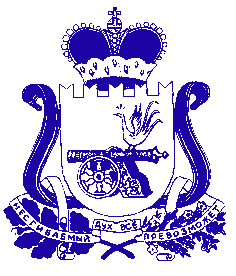 СОВЕТ ДЕПУТАТОВ БОГДАНОВСКОГО СЕЛЬСКОГО ПОСЕЛЕНИЯХОЛМ-ЖИРКОВСКОГО РАЙОНА СМОЛЕНСКОЙ ОБЛАСТИ                                                           РЕШЕНИЕ                 ПРОЕКТ                     от   .12.2019 г.     №         Рассмотрев ходатайство Администрации Батуринского сельского поселения Холм-Жирковского района Смоленской области, Совет депутатов Богдановского сельского поселения Холм-Жирковского района Смоленской области РЕШИЛ:	Внести следующие изменения в  решение Совета депутатов Батуринского сельского поселения Холм-Жирковского района Смоленской области от 27.12.2018г. № 34 «О бюджете муниципального образования Батуринского сельского поселения Холм-Жирковского района Смоленской области на 2019 год и на плановый период 2020 и 2021 годов»:            1. Приложение 6 «Прогнозируемые доходы в бюджет Батуринского  сельского поселения Холм-Жирковского района Смоленской области за исключением безвозмездных поступлений на 2019 год» изложить в новой редакции согласно приложению.           2 . Приложение 18 «	Прогнозируемый объем доходов Батуринского сельского поселения Холм-Жирковского района Смоленской области в 2019 году в части доходов, установленных решением Совета депутатов  «О дорожном фонде Батуринского сельского поселения Холм-Жирковского района Смоленской области», изложить в новой редакции согласно приложению.Глава муниципального образования                                                                    Богдановского сельского поселенияХолм-Жирковского района                                                 В.М.ПерсидскийСмоленской области	                                                          	                                   	                                                          Пояснительная запискак  решению Совета депутатов  Богдановского сельского поселения  «О внесении изменений в решение Совета депутатов Батуринского  сельского поселения Холм-Жирковского района Смоленской области от 27.12.2018 № 34 «О бюджете муниципального образования Батуринского сельского поселения Холм-Жирковского района Смоленской области на 2019 год и на плановый период 2020 и 2021 годов »Корректировка доходовПрогнозируемый объем доходов Батуринского сельского поселения Холм-Жирковского района Смоленской области в 2019 году в части доходов, установленных решением Совета депутатов  «О дорожном фонде Батуринского сельского поселения Холм-Жирковского района Смоленской области»(тыс. рублей)О внесении изменений в решение Совета депутатов Батуринского сельского поселения Холм-Жирковского района Смоленской области № 34 от 27.12.2018года «О  бюджете муниципального образования Батуринского сельского поселения Холм-Жирковского района Смоленской области на 2019 год и на плановый период 2020 и 2021 годов».Наименование показателяКод дохода по бюджетной классификацииУвеличение+, уменьшение -Доходы бюджета - всегоx0,00Доходы от уплаты акцизов на дизельное топливо, подлежащие распределению между бюджетами субъектов Российской Федерации и местными бюджетами с учетом установленных дифференцированных нормативов отчислений в местные бюджеты1001030223101000011022 400,0Доходы от уплаты акцизов на моторные масла для дизельных и (или) карбюраторных (инжекторных) двигателей, подлежащие распределению между бюджетами субъектов Российской Федерации и местными бюджетами с учетом установленных дифференцированных нормативов отчислений в местные бюджеты10010302241010000110400,00Доходы от уплаты акцизов на автомобильный бензин, подлежащие распределению между бюджетами субъектов Российской Федерации и местными бюджетами с учетом установленных дифференцированных нормативов отчислений в местные бюджеты10010302251010000110- 22 800,00Доходы от уплаты акцизов на прямогонный бензин, подлежащие распределению между бюджетами субъектов Российской Федерации  и местными бюджетами с учетом установленных дифференцированных нормативов отчислений в местные бюджеты10010302261010000110Налог на доходы физических лиц с доходов, источником которых является налоговый агент, за исключением доходов, в отношении которых исчисление и уплата налога осуществляются в соответствии со статьями 227, 227.1 и 228 Налогового кодекса Российской Федерации (сумма платежа (перерасчеты, недоимка и задолженность по соответствующему платежу, в том числе по отмененному)18210102010011000110Налог на доходы физических лиц с доходов, источником которых является налоговый агент, за исключением доходов, в отношении которых исчисление и уплата налога осуществляются в соответствии со статьями 227, 227.1 и 228 Налогового кодекса Российской Федерации (пени по соответствующему платежу)18210102010012100110Налог на имущество физических лиц, взимаемый по ставкам, применяемым к объектам налогообложения, расположенным в границах сельских поселений (сумма платежа (перерасчеты, недоимка и задолженность по соответствующему платежу, в том числе по отмененному)18210601030101000110- 50,84Налог на имущество физических лиц, взимаемый по ставкам, применяемым к объектам налогообложения, расположенным в границах сельских поселений (пени по соответствующему платежу)1821060103010210011050,84Земельный налог с физических лиц, обладающих земельным участком, расположенным в границах сельских поселений (сумма платежа (перерасчеты, недоимка и задолженность по соответствующему платежу, в том числе по отмененному)18210606043101000110-207,62Земельный налог с физических лиц, обладающих земельным участком, расположенным в границах сельских поселений (пени по соответствующему платежу)18210606043102100110207,62Приложение 6Приложение 6к  решению Совета депутатовк  решению Совета депутатовБатуринского сельского поселения Батуринского сельского поселения Холм-Жирковского района Смоленской областиХолм-Жирковского района Смоленской области"О бюджете муниципального образования Батуринского сельского поселения"О бюджете муниципального образования Батуринского сельского поселенияХолм-Жирковского района Смоленской области Холм-Жирковского района Смоленской области на 2019 год  и на плановый период 2020 и 2021 годов"на 2019 год  и на плановый период 2020 и 2021 годов"от 27.12.2018г.  № 34от 27.12.2018г.  № 34Прогнозируемые доходы  в бюджет Батуринского сельского поселения Холм-Жирковского района Смоленской областиПрогнозируемые доходы  в бюджет Батуринского сельского поселения Холм-Жирковского района Смоленской областиПрогнозируемые доходы  в бюджет Батуринского сельского поселения Холм-Жирковского района Смоленской областиза исключением безвозмездных поступлений, на 2019 годза исключением безвозмездных поступлений, на 2019 годза исключением безвозмездных поступлений, на 2019 год(тыс.руб.)КодНаименование кода дохода бюджетаСумма1 00 00000 00 0000 000НАЛОГОВЫЕ И НЕНАЛОГОВЫЕ ДОХОДЫ678,61 01 00000 00 0000 000Налоги на прибыль, доходы11,91 01 02000 01 0000 110Налог на доходы физических лиц11,91 03 00000 00 0000 000Налоги на товары (работы, услуги) реализуемые на территории Российской Федерации387,91 03 02000 01 0000 110Акцизы по подакцизным товарам (продукции), производимым на территории Российской Федерации387,91 06 00000 00 0000 000Налоги на имущество278,81 06 01000 00 0000 110Налоги на имущество физических лиц14,21 06 06000 00 0000 110Земельный налог264,61 09 00000 00 0000 000Задолженность и перерасчеты по отмененным налогам, сборам и иным обязательным платежам0,01 09 04000 00 0000 110Налоги на имущество0,01 09 04050 00 0000 110Земельный налог (по обязательствам, возникшим до 1 января 2006 года)0,0 1 13 00000 00 0000 000Доходы от оказания платных услуг (работ) и компенсации затрат государства0,01 13 02000 00 0000 130Доходы от компенсации затрат государства0,01 17 00000 00 0000 000Прочие неналоговые доходы0,01 17 01000 00 0000 180Невыясненные поступления0,01 17 05000 00 0000 180Прочие неналоговые доходы0,0                                                                                                           Приложение 18К решению Совета депутатов Батуринского сельского поселения Холм-Жирковского района Смоленской области  «О бюджете Батуринского сельского поселения Холм-Жирковского района Смоленской области на 2019 год и на плановый период 2020 и 2021 годов» от 27.12.2018г. № 34КодНаименование кода дохода бюджетаСумма1231 00 00000 00 0000 000НАЛОГОВЫЕ И НЕНАЛОГОВЫЕ ДОХОДЫ387,91 03 00000 00 0000 000Налоги на товары (работы, услуги) реализуемые на территории Российской Федерации387,91 03 02000 01 0000 110Акцизы по подакцизным товарам (продукции), производимым на территории Российской Федерации387,9 1 03 02231 01 0000 110Доходы от уплаты акцизов на дизельное топливо, подлежащее распределению между бюджетами субъектов Российской Федерации и местными бюджетами с учетом установленных дифференцированных нормативов отчислений в местные бюджеты   163,0 1 03 02241 01 0000 110Доходы от уплаты акцизов на моторные масла, для дизельных и (или) карбюраторных (инжекторных) двигателей,  подлежащие распределению между бюджетами субъектов Российской Федерации и местными бюджетами с учетом установленных дифференцированных нормативов отчислений в местные бюджеты     1,41 03 02251 01 0000 110Доходы от уплаты акцизов на автомобильный бензин,  подлежащие распределению между бюджетами субъектов Российской Федерации и местными бюджетами с учетом установленных дифференцированных нормативов отчислений в местные бюджеты     249,41 03 02261 01 0000 110Доходы от уплаты акцизов на прямогонный бензин,  подлежащие распределению между бюджетами субъектов Российской Федерации и местными бюджетами с учетом установленных дифференцированных нормативов отчислений в местные бюджеты     -25,9